                                Liceo José Victorino Lastarria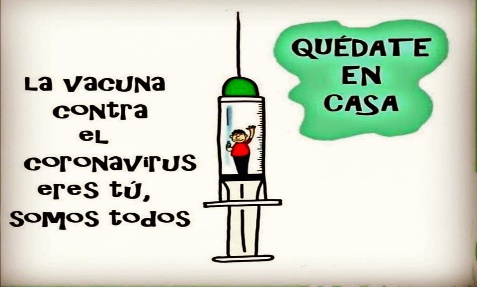                                                  Rancagua                           “Formando Técnicos para el mañana”                                   Unidad Técnico-PedagógicaGUÍA DE QUÍMICA Cambios físicos del agua.Profesora: Brunilda Díaz Urayama     brunianto62@gmail.comSemana del 29 de junio al 03 de julio 2020A17: Investigar experimentalmente y explicar, usando evidencias, que la fermentación, la combustión provocada por un motor y un calefactor, y la oxidación de metales, entre otras, son reacciones químicas presentes en la vida diaria, considerando: La producción de gas, la formación de precipitados, el cambio de temperatura, color y olor y la emisión de luz entre otros.La influencia de la cantidad de sustancias, la temperatura, el volumen y la presión de ellas.Su representación simbólica en ecuaciones químicas.Su impacto en los seres vivos y el entorno. Objetivo: Describir los procesos en los cambios de la materia que se experimentan en el agua.Actividad: Desarrollan actividad experimental sencilla con materiales que e encuentran en su casa.Para desarrollar este trabajo, primero busca un recorte o imagen de un paisaje, que represente la naturaleza obsérvalo y responde a la siguiente pregunta:¿Qué caracteriza a la naturaleza?R:_______________________________________________________________________________________________________________________________________________________________________________________________________________________________________________Una vez que hayas respondido a la pregunta, te invito a realizar tres actividades sencillas:Los materiales son un cubo de hielo y una bolsa con cierre hermético (ziploc) o una bolsa plástica.Pasos: . Vas a introducir el hielo en la bolsa plástica y la vas cerrar.. Vas a responder a las siguientes preguntas:¿De qué manera se puede derretir el hielo en el menor tiempo posible?R:_______________________________________________________________________________________________________________________________________________________________________________________________________________________________________________¿Cómo lo haría?, ¡Qué se te ocurre realizar para lograr derretir el hielo?R:_______________________________________________________________________________________________________________________________________________________________________________________________________________________________________________2.- Los materiales son un vaso pequeño, un vaso grande y agua caliente.En el vaso pequeño va a agregar el agua caliente luego va a taparlo con el vaso más grande y va a observar lo que ocurre, escriba sus observaciones.R:_______________________________________________________________________________________________________________________________________________________________________________________________________________________________________________3.- Observa la siguiente imagen 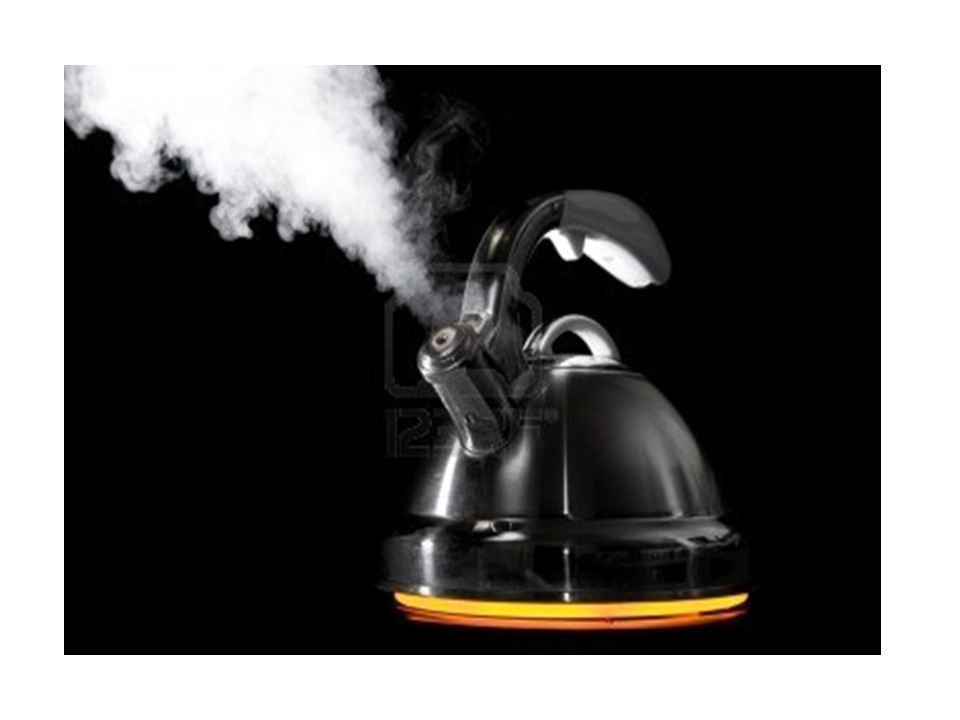 ¿Qué ocurre?R:_____________________________________________________________________________________________________________________________________________________________________________________________________________________________________________________________________Si acerca un plato o una tapa de metal al pico de la tetera ¿qué ocurre? (si lo va a hacer, tenga las precauciones para evitar accidente).R:______________________________________________________________________________________________________________________________________________________________________________________________________________________________________________________________________¿El vapor de agua es un gas? Justifique su repuesta.R:______________________________________________________________________________________________________________________________________________________________________________________________________________________________________________________________________Reflexionando:¿Qué crees que sucedió en las actividades anteriores?R:______________________________________________________________________________________________________________________________________________________________________________________________________________________________________________________________________¿Por qué cree que ocurren?R:______________________________________________________________________________________________________________________________________________________________________________________________________________________________________________________________________¿Qué factores influyen para que esto ocurra?R:______________________________________________________________________________________________________________________________________________________________________________________________________________________________________________________________________¿Qué conclusiones puede sacar de ello?R:______________________________________________________________________________________________________________________________________________________________________________________________________________________________________________________________________Explique la imagen y compárela con las actividades que realizó.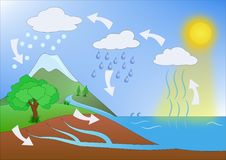 ¿Cuál es su conclusión?R:______________________________________________________________________________________________________________________________________________________________________________________________________________________________________________________________________________________________________________________________________________________________________Responde las preguntas y envía tus respuestas a mi correo._____________________________________________________________________________________________________________________________________________________________________________________________________________________________________________________________________________________________________________________________________________________________________